Удивительные истории о силе музыки. История  вторая. Музыка Моцарта против заикания.        Впрочем, не только Моцарта и не только заикания. О лечебном воздействии музыки  знали еще древние. Об этом не забыли и сегодня. В аптеках Китая, Индии и Японии продаются музыкальные альбомы, которые лечат. Они так и называются: «Заикание», «Нервы», «Бессонница» и т.д. На этих кассетах собраны отрывки произведений различных композиторов, прослушивание которых позволяет излечить  заболевания. Американские ученые установили, что правильно подобранные мелодии оказывают сильное терапевтическое воздействие. Например, романтическая музыка Шумана, Шопена снимает стресс, медленная музыка Баха, Вивальди создает ощущение уверенности в своих силах.     Идею Пифагора (слушание музыки – лечит) воплотил в жизнь французский врач – отоларинголог Альфред Томатис. По его мнению, особо сильное целительное воздействие на человека оказывает музыка Моцарта. В этой связи есть удивительная история об известном актере Жераре  Депардье.  Жерар родился в 1947 году в бедной семье. Отец, по профессии жестянщик, не мог найти работу и проводил время в тавернах. Мать от отчаяния стала нервной и раздражительной. Тяжелые отношения в семье, скорее всего, и стали причиной того, что маленький Жерар сильно заикался. В результате он бросил школу, связался с дурной компанией, занимавшейся кражами, неоднократно задерживался полицией. Неизвестно, как бы обернулась жизнь Жерара, если бы однажды он не приехал в Париж, в гости к своему другу, который учился на актерских  курсах. Однажды юный Жерар посетил вместе с другом занятия на курсах, которые вел известный французский актер  Жан Коше. Эксцентрический Коше предложил Жерару принять участие в пантомиме  и сумел разглядеть в юноше  актерский  талант. Именно Жан  Коше  посоветовал Жерару обратиться к доктору Томатису.- Я помогу Вам,  - сказал врач. И назначил совершенно необычное лечение.- Приходите ко мне ежедневно и слушайте музыку Моцарта.     В это трудно поверить, но уже через несколько сеансов Депардье почувствовал себя лучше. Появился аппетит, улучшился сон, а главное, все далее уходило заикание и косноязычие. После трехнедельного курса заикание ушло окончательно, а Моцарт стал любимым композитором великого актера!   «До Томатиса, - вспоминает актер, - я не мог довести до конца ни одного предложения. Этот врач вернул меня к жизни».        Почему именно Моцарт? Точно ответить на этот вопрос невозможно. Впрочем, в жизни есть много труднообъяснимого. Выскажем лишь некоторые соображения: Значительная часть музыки гениального  композитора написана в юном возрасте, и поэтому, близка и понятна детям;Моцартовская музыка, в большей степени, чем музыка других композиторов, соответствует важному правилу золотой середины: НЕ СЛИШКОМ:Не слишком быстрая и не слишком медленная;Не слишком взволнованная и не слишком  спокойная;не слишком громкая и не слишком тихая. Возможно, что музыка Моцарта, выражаясь научным языком, помогает  ребенку восстановить энергетический баланс. Как   говорил  Пифагор «…привести к равновесию».Слушайте музыку и будьте здоровы!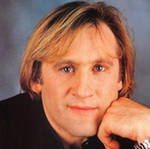 А.Зак,д-р психологических наук, профессор муз.академии им.Гнесиных, Москва